ТЕХНОЛОГИЧЕСКАЯ СХЕМА (ТС)ПРЕДОСТАВЛЕНИЯ МУНИЦИПАЛЬНОЙ УСЛУГИ Раздел 1. «Общие сведения о муниципальной услуге»Раздел 2. «Общие сведения об «услугах»Раздел 3. «Сведения о заявителях «услуги»Раздел 4. «Документы, предоставляемые заявителем для получения «услуги»Раздел 5. «Документы и сведения, получаемые посредством межведомственного информационного взаимодействия»Раздел 6. «Результат «услуги»Раздел 7. «Технологические процессы предоставления «услуги»Раздел 8. «Особенности предоставления «услуги» в электронной форме»Перечень приложений:Приложение 1 (форма заявления)Приложение 2 (образец заявления)Приложение 3 (форма расписки)Приложение 4 (образец расписки)Приложение 5 (образец запроса в ФНС)Приложение 6 (форма уведомления о государственной регистрации заявления)Приложение 7 (образец уведомления о государственной регистрации заявления)Приложение 8 (форма уведомления об отказе в государственной регистрации заявления)Приложение 9 (образец уведомления об отказе в государственной регистрации заявления)Приложение 1Форма заявления                                           Руководителю управления экологии                                            администрации                                            _____________________________________                                            (наименование, место нахождения                                                         юридического лица,____________________________________________                                                       Ф.И.О. руководителя)                                          _____________________________________                                              (по доверенности в интересах)                                         контактный телефон ___________________ЗАЯВЛЕНИЕО ПРОВЕДЕНИИ ОБЩЕСТВЕННОЙ ЭКОЛОГИЧЕСКОЙ ЭКСПЕРТИЗЫНА ТЕРРИТОРИИ ГОРОДСКОГО ОКРУГА ГОРОД ВОРОНЕЖОбщественная организация (объединение) _____________________________,адрес (место нахождения): __________________________________________,характер предусмотренной уставом деятельности: ______________________,руководствуясь гл. IV Федерального закона от 23.11.1995 N 174-ФЗ "Обэкологической экспертизе", организует проведение общественной экологической экспертизы по объекту: ___________________________________________________________________________________________________.Состав экспертной комиссии:Председатель комиссии _____________________________________________,                                                                                      (Ф.И.О., звание, должность)члены комиссии:______________________________________________________________________________________________________________________________________________________________________________________________________Сроки проведения экспертизы: с ___________________ по ____________________    Прошу Вас зарегистрировать заявление о проведении общественной экологической экспертизы вышеуказанного объекта.	Уведомление о государственной регистрации заявления о проведении общественной экологической экспертизы на территории городского округа город Воронеж, либо уведомления об отказе в государственной регистрации заявления прошу предоставить:┌┐└┘ почтовым отправлением по адресу: ______________________________                                                      почтовый адрес с указанием индекса┌┐└┘ при личном обращении по месту подачи заявления┌┐└┘ в электронном виде в личный кабинет заявителя на Едином портале государственных и муниципальных услуг (функций) и (или) Портале государственных и муниципальных услуг Воронежской области__________________________________________________________________________(поставить отметку напротив выбранного варианта)    В соответствии с требованиями Федерального закона от 27.07.2006 № 152-ФЗ «О персональных данных» даю согласие на сбор, систематизацию, накопление, хранение, уточнение (обновление, изменение), использование, распространение (в случаях, предусмотренных действующим законодательством Российской Федерации) предоставленных выше персональных данных. Настоящее согласие дано мною бессрочно.______________________________  _____________  ________________________       руководитель - должность                подпись                       Ф.И.О.М.П.Приложение 2Образец заявления                                           И.о. руководителя управления экологии                                            администрации городского округа                                                              город Воронеж                                           ____________________В.Н. ДрыгинуОбщественное объединение «Альфа»___г. Воронеж, ул. Ленина, 1                                            (наименование, место нахождения                                                         юридического лица,_________________Иванов И.И._                                                       Ф.И.О. руководителя)                                          _________________________________                                              (по доверенности в интересах)                                         контактный телефон __222-22-22__ЗАЯВЛЕНИЕО ПРОВЕДЕНИИ ОБЩЕСТВЕННОЙ ЭКОЛОГИЧЕСКОЙ ЭКСПЕРТИЗЫНА ТЕРРИТОРИИ ГОРОДСКОГО ОКРУГА ГОРОД ВОРОНЕЖОбщественная организация (объединение) «Альфа»_____________________,адрес (место нахождения): ____г. Воронеж, ул. Ленина, 1________________,характер предусмотренной уставом деятельности: _организация общественных экологических экспертиз, руководствуясь гл. IV Федерального закона от 23.11.1995 N 174-ФЗ "Об экологической экспертизе", организует проведение общественной экологической экспертизы по объекту: ________реконструкция Левобережных очистных сооружений _________________________________________________________________.Состав экспертной комиссии:Председатель комиссии __________директор Иванов И.И._______________,                                                                            (Ф.И.О., звание, должность)члены комиссии:специалист Петров Б.Б., главный специалист Кузнецов М.М., эксперт Сидоров Н.Н., эксперт Трофимов Т.Т.________________________________________________________________________________________________________________________________________________________________________________________Сроки проведения экспертизы: с _01.10.2015__ по __30.10.2015__    Прошу Вас зарегистрировать заявление о проведении общественной экологической экспертизы вышеуказанного объекта.    Уведомление о государственной регистрации заявления о проведении общественной экологической экспертизы на территории городского округа город Воронеж, либо уведомления об отказе в государственной регистрации заявления прошу предоставить:┌┐└┘ почтовым отправлением по адресу: ______________________________                                                      почтовый адрес с указанием индекса┌┐└┘ при личном обращении по месту подачи заявления┌┐└┘ в электронном виде в личный кабинет заявителя на Едином портале государственных и муниципальных услуг (функций) и (или) Портале государственных и муниципальных услуг Воронежской области__________________________________________________________________________(поставить отметку напротив выбранного варианта)    В соответствии с требованиями Федерального закона от 27.07.2006 № 152-ФЗ «О персональных данных» даю согласие на сбор, систематизацию, накопление, хранение, уточнение (обновление, изменение), использование, распространение (в случаях, предусмотренных действующим законодательством Российской Федерации) предоставленных выше персональных данных. Настоящее согласие дано мною бессрочно.______Директор____________  ___Подпись___  ____Иванов И.И. _____       руководитель - должность                      подпись                           Ф.И.О.М.П.     Печать Приложение 3Образец распискиРАСПИСКАв получении документов, представленных для принятия решенияо государственной регистрации заявления общественныхорганизаций (объединений) о проведении общественнойэкологической экспертизы    Настоящим удостоверяется, что заявитель ___________________________________________________________________________________________(наименование юридического лица, Ф.И.О. руководителя,уполномоченного представителя)представил, а уполномоченный сотрудник _________________ _____________________________________________________________________________(наименование юридического лица, Ф.И.О.)получил «_____» _______________________ __________ заявление о                      (число)                   (месяц прописью)                        (год)проведении общественной экологической экспертизы на территории городского округа город Воронеж.Перечень документов, которые будут получены по межведомственным запросам:__________________________________________________________________________________________________________________________________________________________________  _______________  ___________________          (должность специалиста,                            (подпись)                          (Ф.И.О.) ответственного за прием документов)Приложение 4Форма распискиРАСПИСКАв получении документов, представленных для принятия решенияо государственной регистрации заявления общественныхорганизаций (объединений) о проведении общественнойэкологической экспертизыНастоящим удостоверяется, что заявитель Общественное объединение «Альфа» 1, Иванов И.И.___________________________________________(наименование юридического лица, Ф.И.О. руководителя,уполномоченного представителя)представил, а уполномоченный сотрудник ____Петров П.П. _____________ __________________________________________________________________(наименование юридического лица, Ф.И.О.)получил «_06__» _____декабря________ 2018 года заявление о проведении                     (число)             (месяц прописью)                (год)общественной экологической экспертизы на территории городского округа город Воронеж.Перечень документов, которые будут получены по межведомственным запросам:	Выписка из Единого государственного реестра юридических лиц о юридическом лице_________________________________________________________________________________________________________________Ведущий специалист __________  _Подпись__  ___Василькова С.С._______          (должность специалиста,                    (подпись)                      (Ф.И.О.) ответственного за прием документов)Приложение 5Образец запроса в ФНС на получение выписки из ЕГРЮЛ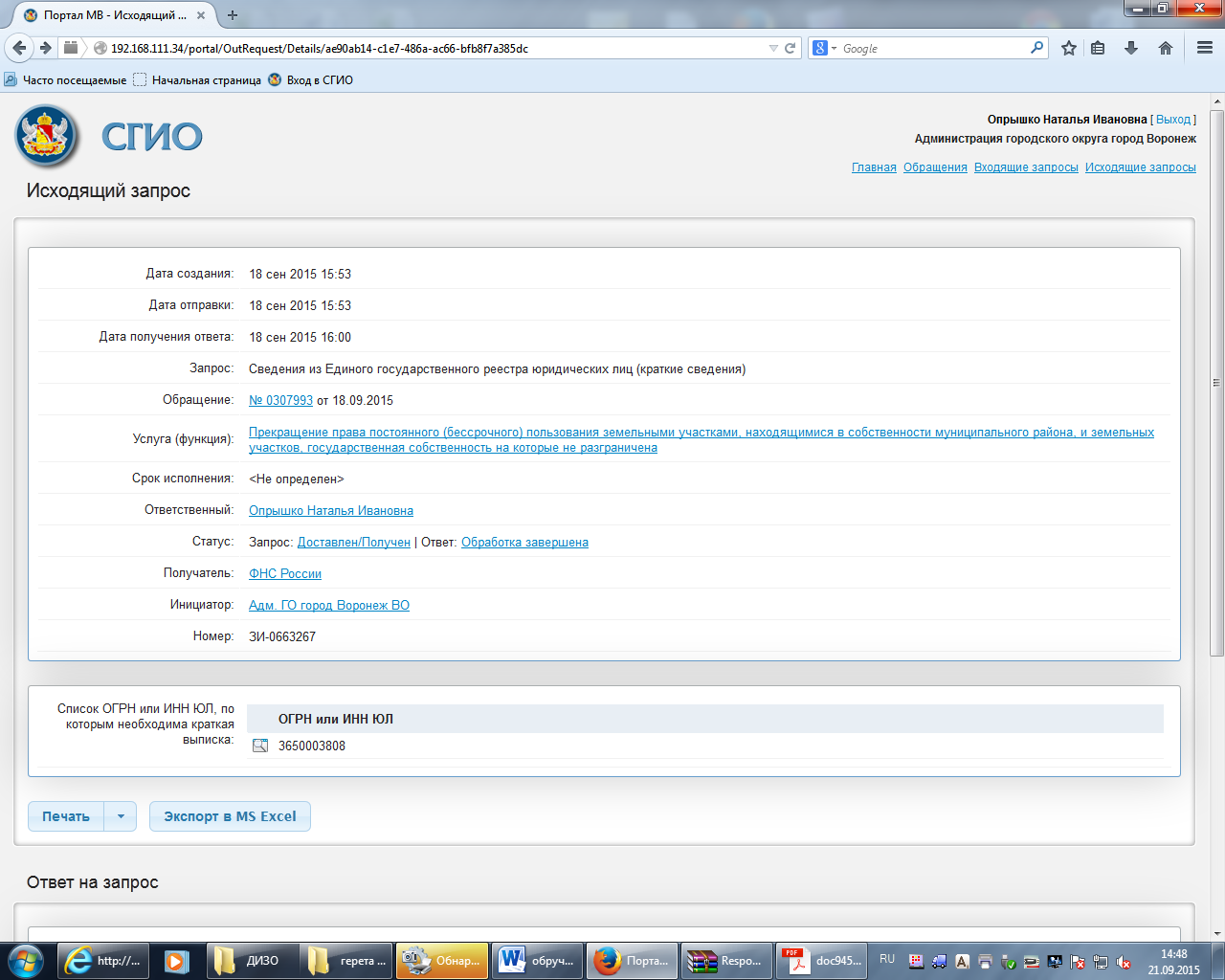 Приложение 6Форма уведомления о государственнойрегистрации заявленияУВЕДОМЛЕНИЕО ГОСУДАРСТВЕННОЙ РЕГИСТРАЦИИ ЗАЯВЛЕНИЯ ОПРОВЕДЕНИИ ОБЩЕСТВЕННОЙ ЭКОЛОГИЧЕСКОЙ ЭКСПЕРТИЗЫ НАТЕРРИТОРИИ НОВОХОПЁРСКОГО МУНИЦИПАЛЬНОГО РАЙОНА"__" __________ 20__ г.                                                                     № _______    Настоящее уведомление выдано общественной организации (объединению) ________________________________________________________________(наименование общественной организации, проводящей общественную экологическую экспертизу)в соответствии со статьей 23 Федерального закона от 23 ноября 1995 года№ 174-ФЗ "Об экологической экспертизе" на проведение общественнойэкологической экспертизы __________________________________________,(наименование объекта общественной экспертизы)расположенного __________________________________________________,(местонахождение объекта общественной экспертизы)экспертной комиссией в составе:Председатель комиссии ____________________________________________,(Ф.И.О., звание, должность)члены комиссии:______________________________________________________________________________________________________________________________________________________________________________________________________Срок проведения общественной экологической экспертизы:с "____" __________ 20__ г. по "____" __________ 20__ г.Руководительуправления экологииадминистрации городского округагород Воронеж                        ___________________    ____________________                                                                          подпись                                     Ф.И.О.Приложение 7Образец уведомления о государственнойрегистрации заявленияУВЕДОМЛЕНИЕО ГОСУДАРСТВЕННОЙ РЕГИСТРАЦИИ ЗАЯВЛЕНИЯ ОПРОВЕДЕНИИ ОБЩЕСТВЕННОЙ ЭКОЛОГИЧЕСКОЙ ЭКСПЕРТИЗЫ НАТЕРРИТОРИИ ГОРОДСКОГО ОКРУГА ГОРОД ВОРОНЕЖ"_01_" __10___ 2015 г.                                                                         № ____1__    Настоящее уведомление выдано общественной организации (объединению) ___________ «Альфа»_________________________________(наименование общественной организации, проводящей общественнуюэкологическую экспертизу)в соответствии со статьей 23 Федерального закона от 23 ноября 1995 года№ 174-ФЗ "Об экологической экспертизе" на проведение общественнойэкологической экспертизы реконструкции Левобережных очистных сооружений____________________________________________________,(наименование объекта общественной экспертизы)расположенного ___г.Воронеж, ул. Ленина, 1________________________,(местонахождение объекта общественной экспертизы)экспертной комиссией в составе:Председатель комиссии ___________директор Иванов И.И.______________,                                                                          (Ф.И.О., звание, должность)члены комиссии:специалист Петров Б.Б., главный специалист Кузнецов М.М., эксперт Сидоров Н.Н., эксперт Трофимов Т.Т __________________________________________________________________________________________________________________________________________________________________________________________________Срок проведения общественной экологической экспертизы:с "_01_" __10__ 2015_ г. по "_30__" __10__ 2015_ г.И.о. руководителяуправления экологииадминистрации городского округагород Воронеж              ______Подпись_________    ____В.Н. Дрыгин______                                                               подпись                                              Ф.И.О.Приложение 8Форма уведомления об отказеУВЕДОМЛЕНИЕОБ ОТКАЗЕ В ГОСУДАРСТВЕННОЙ РЕГИСТРАЦИИ ЗАЯВЛЕНИЯ ОПРОВЕДЕНИИ ОБЩЕСТВЕННОЙ ЭКОЛОГИЧЕСКОЙ ЭКСПЕРТИЗЫ НАТЕРРИТОРИИ НОВОХОПЁРСКОГО МУНИЦИПАЛЬНОГО РАЙОНА   Уважаемый(ая) ______________________________________________________________            (имя, отчество руководителя общественной организации, объединения)В соответствии со статьей 23 Федерального закона от 23 ноября 1995 года № 174-ФЗ "Об экологической экспертизе"  управление экологии администрации   городского округа город Воронеж отказывает Вам в государственной регистрации заявления __________________________________________________________________(наименование общественной организации, подававшей заявление на проведение общественной экологической экспертизы)на проведение общественной экологической экспертизы__________________________________________________________________,(наименование объекта общественной экспертизы)расположенного ______________________________________________________________,        (местонахождение объекта общественной экспертизы)на основании:--------------------------------<*> Указывается наименование нарушенного пункта, статьи Федерального закона от 23 ноября 1995 года № 174-ФЗ "Об экологической экспертизе", пункта административного регламента по предоставлению муниципальной услуги "Государственная регистрация заявления общественных организаций (объединений) о проведении общественной экологической экспертизы".Руководитель управления экологии _______________    _________________                                                                                   подпись                                Ф.И.О.Извещение об отказе в регистрации заявления получил(а):_____________________________________________________________________________                                                                   (Ф.И.О., подпись, дата)Извещение об отказе в регистрации заявления отправлено почтой ____________________        (дата отправки)Приложение 9Образец уведомления об отказеУВЕДОМЛЕНИЕОБ ОТКАЗЕ В ГОСУДАРСТВЕННОЙ РЕГИСТРАЦИИ ЗАЯВЛЕНИЯ ОПРОВЕДЕНИИ ОБЩЕСТВЕННОЙ ЭКОЛОГИЧЕСКОЙ ЭКСПЕРТИЗЫ НАТЕРРИТОРИИ ГОРОДСКОГО ОКРУГА ГОРОД ВОРОНЕЖ   Уважаемый(ая) ______Иван Иванович______________________________                                (имя, отчество руководителя общественной организации, объединения)В соответствии со статьей 23 Федерального закона от 23 ноября 1995 года № 174-ФЗ "Об экологической экспертизе" управление экологии администрации   городского округа город Воронеж отказывает Вам в государственной регистрации заявления общественного объединения «Альфа»____________(наименование общественной организации, подававшей заявление на проведение общественной экологической экспертизы)на проведение общественной экологической экспертизы_реконструкции Левобережных очистных сооружений _______________,(наименование объекта общественной экспертизы)расположенного ____г. Воронеж, ул. Ленина, 1_______________________,                    (местонахождение объекта общественной экспертизы)на основании:--------------------------------<*> Указывается наименование нарушенного пункта, статьи Федерального закона от 23 ноября 1995 года № 174-ФЗ "Об экологической экспертизе", пункта административного регламента по предоставлению муниципальной услуги "Государственная регистрация заявления общественных организаций (объединений) о проведении общественной экологической экспертизы".И.о. руководителя управления экологии ___Подпись_____  ___В.Н. Дрыгин_                                                                                         подпись                                 Ф.И.О.Извещение об отказе в регистрации заявления получил(а):_____________________Иванов И.И. __Подпись________________________                                                                   (Ф.И.О., подпись, дата)Извещение об отказе в регистрации заявления отправлено почтой ____11.10.2015______              (дата)№ п/пПараметрЗначение параметра/состояние1231.Наименование органа, предоставляющего услугуАдминистрация Новохопёрского муниципального района Воронежской области2.Номер услуги в федеральном реестре36401000100005281843.Полное наименование услугиГосударственная регистрация заявления общественных организаций (объединений) о проведении общественной экологической экспертизы4.Краткое наименование услугинет5.Административный регламент предоставления муниципальной услугиПостановление администрации Новохопёрского муниципального района Воронежской области6.Перечень «подуслуг»нет7.Способы оценки качества предоставления муниципальной услуги- терминальные устройства МФЦ; - Единый портал государственных и муниципальных услуг;- Портал государственных и муниципальных услуг Воронежской области№ п/пНаименование «подуслуги»Срок предоставления в зависимости от условийСрок предоставления в зависимости от условийОснования отказа в приеме документовОснования отказа в предоставлении «подуслуги»Основания приостановления предоставления «подуслуги»Срок приостановления предоставления «подуслуги»Плата за предоставление «подуслуги»Плата за предоставление «подуслуги»Плата за предоставление «подуслуги»Способ обращения за получением «подуслуги»Способ получения результата «подуслуги»№ п/пНаименование «подуслуги»При подаче заявления по месту жительства (месту нахождения юр.лица)При подаче заявления не по месту жительства (месту обращения)Основания отказа в приеме документовОснования отказа в предоставлении «подуслуги»Основания приостановления предоставления «подуслуги»Срок приостановления предоставления «подуслуги»Наличие платы (гос. пошлины)Реквизиты нормативного правового акта, являющегося основанием для взимания платы (гос. пошлины)КБК для взимания платы (гос. пошлины), в том числе для МФЦСпособ обращения за получением «подуслуги»Способ получения результата «подуслуги»123456789101112131.Государственная регистрация заявления общественных организаций (объединений) о проведении общественной экологической экспертизы7 календарных днейнетнет   - общественная экологическая экспертиза ранее была дважды проведена в отношении объекта общественной экологической экспертизы;   - заявление о проведении общественной экологической экспертизы было подано в отношении объекта, сведения о котором составляют государственную, коммерческую или иную охраняемую законом тайну;   - устав общественной организации (объединения), организующей и проводящей общественную экологическую экспертизу, не соответствует требованиям статьи 20 Федерального закона от 23.11.1995 № 174-ФЗ "Об экологической экспертизе";   - общественная организация (объединение) не зарегистрирована в порядке, установленном законодательством Российской Федерации, на день обращения за государственной регистрацией заявления о проведении общественной экологической экспертизы;   - требования к содержанию заявления о проведении общественной экологической экспертизы, предусмотренные статьей 23 Федерального закона от 23.11.1995 № 174-ФЗ "Об экологической экспертизе", не выполненынет-нет--- в орган по почте;- в МФЦ; (соглашение о взаимодействии между АУ «МФЦ» и администрацией);- через Портал государственных и муниципальных услуг Воронежской области- почтовая связь;- в МФЦ (соглашение о взаимодействии между АУ «МФЦ» и администрацией);- на бумажном носителе, полученном из органа;- через личный кабинет Портала государственных и муниципальных услуг Воронежской области в виде электронного документа№ п/пКатегории лиц, имеющих право на получение «подуслуги»Документ, подтверждающий правомочие заявителя соответствующей категории на получение «подуслуги»Установленные требования к документу, подтверждающему правомочие заявителя соответствующей категории на получение «подуслуги»Наличие возможности подачи заявления на предоставление «подуслуги» представителями заявителяИсчерпывающий перечень лиц, имеющих право на подачу заявления от имени заявителяНаименование документа, подтверждающего право подачи заявления от имени заявителяУстановленные требования к документу, подтверждающему право подачи заявления от имени заявителя12345678Наименование «услуги»: Государственная регистрация заявления общественных организаций (объединений) о проведении общественной экологической                                               экспертизыНаименование «услуги»: Государственная регистрация заявления общественных организаций (объединений) о проведении общественной экологической                                               экспертизыНаименование «услуги»: Государственная регистрация заявления общественных организаций (объединений) о проведении общественной экологической                                               экспертизыНаименование «услуги»: Государственная регистрация заявления общественных организаций (объединений) о проведении общественной экологической                                               экспертизыНаименование «услуги»: Государственная регистрация заявления общественных организаций (объединений) о проведении общественной экологической                                               экспертизыНаименование «услуги»: Государственная регистрация заявления общественных организаций (объединений) о проведении общественной экологической                                               экспертизыНаименование «услуги»: Государственная регистрация заявления общественных организаций (объединений) о проведении общественной экологической                                               экспертизыНаименование «услуги»: Государственная регистрация заявления общественных организаций (объединений) о проведении общественной экологической                                               экспертизы1.общественные организации (объединения), зарегистрированные в порядке, установленном законодательством Российской Федерации, основным направлением деятельности которых в соответствии с их уставами является охрана окружающей среды, либо их уполномоченные представители - документ, удостоверяющий личность- приказ о назначении руководителя - приказ о назначении руководителя должен быть оформлен в соответствии с требованиями трудового законодательстваналичие праванет- документ, удостоверяющий личность;- документ, подтверждающий полномочия на представление интересов заявителя (договор, доверенность)- договор, доверенность должны быть оформлены в соответствии с гражданским законодатель-ством№ п/пКатегория документаНаименование документов, которые представляет заявитель для получения «подуслуги»Количество необходимых экземпляров документа с указанием подлинник/копияДокумент, предоставляемый по условиюУстановленные требования к документуФорма (шаблон) документаОбразец документа/заполнения документа12345678Наименование «услуги»: Государственная регистрация заявления общественных организаций (объединений) о проведении общественной экологической                                               экспертизыНаименование «услуги»: Государственная регистрация заявления общественных организаций (объединений) о проведении общественной экологической                                               экспертизыНаименование «услуги»: Государственная регистрация заявления общественных организаций (объединений) о проведении общественной экологической                                               экспертизыНаименование «услуги»: Государственная регистрация заявления общественных организаций (объединений) о проведении общественной экологической                                               экспертизыНаименование «услуги»: Государственная регистрация заявления общественных организаций (объединений) о проведении общественной экологической                                               экспертизыНаименование «услуги»: Государственная регистрация заявления общественных организаций (объединений) о проведении общественной экологической                                               экспертизыНаименование «услуги»: Государственная регистрация заявления общественных организаций (объединений) о проведении общественной экологической                                               экспертизыНаименование «услуги»: Государственная регистрация заявления общественных организаций (объединений) о проведении общественной экологической                                               экспертизы1.заявлениезаявление о проведении общественной экологической экспертизы1 экз., подлинникнетпо утвержденной административным регламентом формеПриложение 1Приложение 2Реквизиты актуальной технологической карты межведомственного взаимодействияНаименование запрашиваемого документа (сведения)Перечень и состав сведений, запрашиваемых в рамках межведомственного информационного взаимодействия Наименование органа, направляю щего межведо мственный запросНаименование органа, в адрес которого направляется межведомственный запросSID электронного сервисаСрок осуществления межведомственного информационного взаимодействияФорма (шаблон) межведомственного запросаОбразец заполнения формы межведомственного запроса123456789Наименование «услуги»: Государственная регистрация заявления общественных организаций (объединений) о проведении общественной экологической                                                     экспертизыНаименование «услуги»: Государственная регистрация заявления общественных организаций (объединений) о проведении общественной экологической                                                     экспертизыНаименование «услуги»: Государственная регистрация заявления общественных организаций (объединений) о проведении общественной экологической                                                     экспертизыНаименование «услуги»: Государственная регистрация заявления общественных организаций (объединений) о проведении общественной экологической                                                     экспертизыНаименование «услуги»: Государственная регистрация заявления общественных организаций (объединений) о проведении общественной экологической                                                     экспертизыНаименование «услуги»: Государственная регистрация заявления общественных организаций (объединений) о проведении общественной экологической                                                     экспертизыНаименование «услуги»: Государственная регистрация заявления общественных организаций (объединений) о проведении общественной экологической                                                     экспертизыНаименование «услуги»: Государственная регистрация заявления общественных организаций (объединений) о проведении общественной экологической                                                     экспертизыНаименование «услуги»: Государственная регистрация заявления общественных организаций (объединений) о проведении общественной экологической                                                     экспертизы-выписка из Единого государственного реестра юридических лиц о юридическом лице- наименование юридического лица;- адрес (место нахождения) юридического лица;- ИНН/ОГРНадминистрация Новохопёрского муниципального районаФНС РоссииSID00035256 рабочих дней (направление запроса – 1 рабочий день, получение ответа на запрос – 5 рабочих дней)-Приложение 3№ п/пДокумент/документы, являющиеся результатом «подуслуги»Требования к документу/документам, являющимся результатом «подуслуги»Характеристика результата (положительный/отрицательный)Форма документа/ документов, являющимся результатом «подуслуги»Образец документа/ документов, являющихся результатом «подуслуги»Способ получения результатаСрок хранения невостребованных заявителем результатовСрок хранения невостребованных заявителем результатов№ п/пДокумент/документы, являющиеся результатом «подуслуги»Требования к документу/документам, являющимся результатом «подуслуги»Характеристика результата (положительный/отрицательный)Форма документа/ документов, являющимся результатом «подуслуги»Образец документа/ документов, являющихся результатом «подуслуги»Способ получения результатав органев МФЦ123456789Наименование «услуги»:  Государственная регистрация заявления общественных организаций (объединений) о проведении общественной экологической                                                экспертизыНаименование «услуги»:  Государственная регистрация заявления общественных организаций (объединений) о проведении общественной экологической                                                экспертизыНаименование «услуги»:  Государственная регистрация заявления общественных организаций (объединений) о проведении общественной экологической                                                экспертизыНаименование «услуги»:  Государственная регистрация заявления общественных организаций (объединений) о проведении общественной экологической                                                экспертизыНаименование «услуги»:  Государственная регистрация заявления общественных организаций (объединений) о проведении общественной экологической                                                экспертизыНаименование «услуги»:  Государственная регистрация заявления общественных организаций (объединений) о проведении общественной экологической                                                экспертизыНаименование «услуги»:  Государственная регистрация заявления общественных организаций (объединений) о проведении общественной экологической                                                экспертизыНаименование «услуги»:  Государственная регистрация заявления общественных организаций (объединений) о проведении общественной экологической                                                экспертизыНаименование «услуги»:  Государственная регистрация заявления общественных организаций (объединений) о проведении общественной экологической                                                экспертизы1.уведомление о государственной регистрации заявления о проведении общественной экологической экспертизы на территории городского округа город Воронеж-положительныйприложение 4приложение 5- в МФЦ на бумажном носителе, полученном из органа;- по почте;- через личный кабинет Портала государственных и муниципальных услуг Воронежской области в виде электронного документа3 года30 календарных дней (после чего возвращаются в орган)2.уведомление об отказе в государственной регистрации заявления о проведении общественной экологической экспертизы на территории городского округа город Воронежотрицательныйприложение 6приложение 7- в МФЦ на бумажном носителе, полученном из органа;- по почте;- через личный кабинет Портала государственных и муниципальных услуг Воронежской области в виде электронного документа3 года30 календарных дней (после чего возвращаются в орган)№ п/пНаименование процедуры процессаОсобенности исполнения процедуры процессаСроки исполнения процедуры (процесса)Исполнитель процедуры процессаИсполнитель процедуры процессаРесурсы, необходимые для выполнения процедуры процессаФормы документов, необходимые для выполнения процедуры процесса12345567Наименование «услуги»:  Государственная регистрация заявления общественных организаций (объединений) о проведении общественной экологической                                                экспертизыНаименование «услуги»:  Государственная регистрация заявления общественных организаций (объединений) о проведении общественной экологической                                                экспертизыНаименование «услуги»:  Государственная регистрация заявления общественных организаций (объединений) о проведении общественной экологической                                                экспертизыНаименование «услуги»:  Государственная регистрация заявления общественных организаций (объединений) о проведении общественной экологической                                                экспертизыНаименование «услуги»:  Государственная регистрация заявления общественных организаций (объединений) о проведении общественной экологической                                                экспертизыНаименование «услуги»:  Государственная регистрация заявления общественных организаций (объединений) о проведении общественной экологической                                                экспертизыНаименование «услуги»:  Государственная регистрация заявления общественных организаций (объединений) о проведении общественной экологической                                                экспертизыНаименование «услуги»:  Государственная регистрация заявления общественных организаций (объединений) о проведении общественной экологической                                                экспертизыНаименование административной процедуры  1: Прием и регистрация заявления о проведении общественной экологической экспертизыНаименование административной процедуры  1: Прием и регистрация заявления о проведении общественной экологической экспертизыНаименование административной процедуры  1: Прием и регистрация заявления о проведении общественной экологической экспертизыНаименование административной процедуры  1: Прием и регистрация заявления о проведении общественной экологической экспертизыНаименование административной процедуры  1: Прием и регистрация заявления о проведении общественной экологической экспертизыНаименование административной процедуры  1: Прием и регистрация заявления о проведении общественной экологической экспертизыНаименование административной процедуры  1: Прием и регистрация заявления о проведении общественной экологической экспертизыНаименование административной процедуры  1: Прием и регистрация заявления о проведении общественной экологической экспертизы1.Прием и регистрация заявления   При личном обращении заявителя или уполномоченного представителя в МФЦ с заявлением либо поступление в адрес управления заявления, направленного посредством почтового отправления специалист, ответственный за прием документов:- устанавливает предмет обращения, устанавливает личность заявителя, проверяет документ, удостоверяющий личность заявителя;- проверяет полномочия заявителя, в том числе полномочия представителя заявителя действовать от его имени;- проверяет соответствие заявления установленным требованиям;- проверяет соответствие представленных документов следующим требованиям: документы в установленных законодательством случаях нотариально удостоверены, скреплены печатями, имеют надлежащие подписи определенных законодательством должностных лиц; в документах нет подчисток, приписок, зачеркнутых слов и иных неоговоренных исправлений; документы не имеют серьезных повреждений, наличие которых не позволяет однозначно истолковать их содержание;- сверяет копии документов с их подлинниками, заверяет их и возвращает подлинники заявителю;- регистрирует заявление с прилагаемым комплектом документов;- выдает расписку в получении документов по установленной форме (приложение N 6 к Административному регламенту) с указанием даты их получения.  При направлении заявителем заявления посредством почтового отправления к заявлению о предоставлении муниципальной услуги прилагаются копии документов, удостоверенные в установленном законом порядке; подлинники документов не направляются.Специалист, ответственный за прием документов, регистрирует заявление с прилагаемым комплектом документов и не позднее 1 рабочего дня, следующего за днем регистрации заявления, направляет заявителю по указанному в заявлении адресу расписку о получении документов с указанием входящего регистрационного номера заявления и даты получения управлением заявления и документов.  При поступлении заявления и комплекта документов в электронном виде документы распечатываются на бумажном носителе, и в дальнейшем работа с ними ведется в установленном порядке.Получение заявления и прилагаемых к нему документов подтверждается путем направления заявителю уведомления (в виде текстового сообщения), содержащего входящий регистрационный номер заявления, дату регистрации заявления и прилагаемых к нему документов, а также перечень наименований файлов, представленных в форме электронных документов, с указанием их объема.Уведомление о получении заявления в форме электронного документа направляется заявителю не позднее рабочего дня, следующего за днем поступления заявления в управление, с использованием сервисов Единого портала государственных и муниципальных услуг (функций) и (или) Портала государственных и муниципальных услуг Воронежской области.  При обращении заявителя за предоставлением муниципальной услуги через МФЦ зарегистрированное в МФЦ заявление передается с сопроводительным письмом в адрес управления в порядке и сроки, установленные заключенным соглашением о взаимодействии.1 календарный деньСпециалист, ответственный за прием документовСпециалист, ответственный за прием документов- формы заявлений;- МФУ (для копирования и сканирования документов);- подключение к Системе обработки электронных форм (интегрированная с Порталом государственных и муниципальных услуг Воронежской области)- форма заявления о проведении общественной экологической экспертизы (приложение 1);- образец заявления (приложение 2);- форма расписки (приложение 3);- образец расписки (приложение 4)Наименование административной процедуры 2: Рассмотрение заявления, в том числе истребование документов (сведений), указанных в пункте 2.6.2 Административного регламента, в рамках межведомственного взаимодействия, которые находятся в распоряжении государственных органов, органов местного самоуправления и иных органовНаименование административной процедуры 2: Рассмотрение заявления, в том числе истребование документов (сведений), указанных в пункте 2.6.2 Административного регламента, в рамках межведомственного взаимодействия, которые находятся в распоряжении государственных органов, органов местного самоуправления и иных органовНаименование административной процедуры 2: Рассмотрение заявления, в том числе истребование документов (сведений), указанных в пункте 2.6.2 Административного регламента, в рамках межведомственного взаимодействия, которые находятся в распоряжении государственных органов, органов местного самоуправления и иных органовНаименование административной процедуры 2: Рассмотрение заявления, в том числе истребование документов (сведений), указанных в пункте 2.6.2 Административного регламента, в рамках межведомственного взаимодействия, которые находятся в распоряжении государственных органов, органов местного самоуправления и иных органовНаименование административной процедуры 2: Рассмотрение заявления, в том числе истребование документов (сведений), указанных в пункте 2.6.2 Административного регламента, в рамках межведомственного взаимодействия, которые находятся в распоряжении государственных органов, органов местного самоуправления и иных органовНаименование административной процедуры 2: Рассмотрение заявления, в том числе истребование документов (сведений), указанных в пункте 2.6.2 Административного регламента, в рамках межведомственного взаимодействия, которые находятся в распоряжении государственных органов, органов местного самоуправления и иных органовНаименование административной процедуры 2: Рассмотрение заявления, в том числе истребование документов (сведений), указанных в пункте 2.6.2 Административного регламента, в рамках межведомственного взаимодействия, которые находятся в распоряжении государственных органов, органов местного самоуправления и иных органовНаименование административной процедуры 2: Рассмотрение заявления, в том числе истребование документов (сведений), указанных в пункте 2.6.2 Административного регламента, в рамках межведомственного взаимодействия, которые находятся в распоряжении государственных органов, органов местного самоуправления и иных органов1.Рассмотрение заявления   Специалист проводит проверку заявления и прилагаемых документов на соответствие требованиям, установленным пунктом 2.6 административного регламента.5 календарных днейСпециалист, ответственный за предоставление муниципальной услугиСпециалист, ответственный за предоставление муниципальной услуги--3.Осуществление межведомственного взаимодействия   В случае отсутствия оснований, установленных пунктом 2.8 административного регламента или в разделе 2 ТС, а также непредставления документов, указанных в пункте 2.6.2  административного регламента или в разделе 5 ТС, специалист в рамках межведомственного взаимодействия в течение 1 рабочего дня направляет запрос в ФНС на получение сведений из ЕГРЮЛ5 календарных днейСпециалист, ответственный за предоставление муниципальной услугиСпециалист, ответственный за предоставление муниципальной услуги- доступ к системе межведомственного электронного взаимодействия (СГИО);- техническое оборудование к СГИО;- ключ и сертификат ключа электронной подписи;- наличие электронной почты- образец межведомственного запроса в ФНС (приложение 5)Наименование административной процедуры 3: Подготовка и выдача (направление) заявителю уведомления о государственной регистрации заявления о проведении общественной экологической экспертизы на территории городского округа город Воронеж либо уведомления об отказе в государственной регистрации заявления Наименование административной процедуры 3: Подготовка и выдача (направление) заявителю уведомления о государственной регистрации заявления о проведении общественной экологической экспертизы на территории городского округа город Воронеж либо уведомления об отказе в государственной регистрации заявления Наименование административной процедуры 3: Подготовка и выдача (направление) заявителю уведомления о государственной регистрации заявления о проведении общественной экологической экспертизы на территории городского округа город Воронеж либо уведомления об отказе в государственной регистрации заявления Наименование административной процедуры 3: Подготовка и выдача (направление) заявителю уведомления о государственной регистрации заявления о проведении общественной экологической экспертизы на территории городского округа город Воронеж либо уведомления об отказе в государственной регистрации заявления Наименование административной процедуры 3: Подготовка и выдача (направление) заявителю уведомления о государственной регистрации заявления о проведении общественной экологической экспертизы на территории городского округа город Воронеж либо уведомления об отказе в государственной регистрации заявления Наименование административной процедуры 3: Подготовка и выдача (направление) заявителю уведомления о государственной регистрации заявления о проведении общественной экологической экспертизы на территории городского округа город Воронеж либо уведомления об отказе в государственной регистрации заявления Наименование административной процедуры 3: Подготовка и выдача (направление) заявителю уведомления о государственной регистрации заявления о проведении общественной экологической экспертизы на территории городского округа город Воронеж либо уведомления об отказе в государственной регистрации заявления Наименование административной процедуры 3: Подготовка и выдача (направление) заявителю уведомления о государственной регистрации заявления о проведении общественной экологической экспертизы на территории городского округа город Воронеж либо уведомления об отказе в государственной регистрации заявления 1.Подготовка и выдача (направление) заявителю результата предоставления услуги   В случае наличия оснований, указанных в п. 2.8 административного регламента или в разделе 2 ТС, специалист готовит уведомление об отказе в государственной регистрации заявления по утвержденной административным регламентом форме, которое затем передается на подпись руководителю управления.   В случае отсутствия оснований, указанных в п. 2.8  административного регламента или в разделе 2 ТС, специалист:   1. Готовит уведомление о государственной регистрации заявления о проведении общественной экологической экспертизы на территории городского округа город Воронеж по форме, приведенной в приложении № 5 к административному регламенту.   2. Передает уведомление о государственной регистрации заявления и прилагаемый к нему комплект документов на согласование начальнику отдела, затем на подпись руководителю управления.   3. Регистрирует подписанное руководителем управления уведомление о государственной регистрации в журнале регистрации исходящей документации управления, а также в журнале регистрации заявлений о проведении общественной экологической экспертизы на территории городского округа город Воронеж.  При поступлении заявления в управление через МФЦ уведомление о государственной регистрации заявления или об отказе в государственной регистрации заявления направляется с сопроводительным письмом в адрес МФЦ в порядке и сроки, установленные заключенным соглашением о взаимодействии.   По желанию заявителя, выраженному путем проставления отметки в заявлении уведомление о государственной регистрации заявления о проведении общественной экологической экспертизы на территории городского округа город Воронеж либо уведомление об отказе в государственной регистрации заявления может быть выдано ему лично в МФЦ, направлено посредством почтовой связи либо в электронном виде в личный кабинет заявителя на Едином портале государственных и муниципальных услуг (функций) и (или) Портале государственных и муниципальных услуг Воронежской области.1 календарный деньСпециалист, ответственный за предоставление муниципальной услуги--- форма уведомления о государственной регистрации заявления (приложение 6);- образец уведомления о государственной регистрации заявления (приложение 7);- форма уведомления об отказе в государственной регистрации заявления (приложение 8);- образец уведомления об отказе в государственной регистрации заявления (приложение 9)Способ получения заявителем информации о сроках и порядке предоставления «подуслуги»Способ записи на прием в органСпособ приема и регистрации органом, предоставляющим услугу, запроса и иных документов, необходимых для предоставления «подуслуги»Способ оплаты заявителем государственной пошлины или иной платы, взимаемой за предоставление «подуслуги»Способ получения сведений о ходе выполнения запроса о предоставлении «подуслуги»Способ подачи жалобы на нарушение порядка предоставления «подуслуги» и досудебного (внесудебного) обжалования решений и действий (бездействия) органа в процессе получения «подуслуги»123456Наименование услуги:  Государственная регистрация заявления общественных организаций (объединений) о проведении общественной экологической                                           экспертизыНаименование услуги:  Государственная регистрация заявления общественных организаций (объединений) о проведении общественной экологической                                           экспертизыНаименование услуги:  Государственная регистрация заявления общественных организаций (объединений) о проведении общественной экологической                                           экспертизыНаименование услуги:  Государственная регистрация заявления общественных организаций (объединений) о проведении общественной экологической                                           экспертизыНаименование услуги:  Государственная регистрация заявления общественных организаций (объединений) о проведении общественной экологической                                           экспертизыНаименование услуги:  Государственная регистрация заявления общественных организаций (объединений) о проведении общественной экологической                                           экспертизы-официальный сайт органа и МФЦ;- Единый портал государственных и муниципальных услуг;- Портал государственных и муниципальных услуг Воронежской областинетне требуется предоставление заявителем документов на бумажном носителе-личный кабинет заявителя на Портале государственных и муниципальных услуг Воронежской области- официальный сайт органа;- Единый портал государственных и муниципальных услуг;- Портал государственных и муниципальных услуг Воронежской области№ п/п Наименование нарушения, допущенного заявителем при подаче заявления на регистрацию Основание для отказав регистрации заявления <*> 1 2 № п/п Наименование нарушения, допущенного заявителем при подаче заявления на регистрацию Основание для отказа в регистрации заявления <*> 1 Устав общественного объединения не содержит вида деятельности - проведение общественной экологической экспертизыСт. 20 ФЗ «Об экологической экспертизе», п. 2.8. Административного регламента2 